Общество с ограниченной ответственностью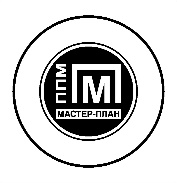 «Проектно-планировочная мастерская «Мастер-План»Книга 3. Перечень и сведения об образуемых земельных участках167-18-ПМ-ОЧП-К32019Общество с ограниченной ответственностью«Проектно-планировочная мастерская «Мастер-План»Книга 3. Перечень и сведения об образуемых земельных участках167-18-ПМ-ОЧП-К32019СодержаниеСостав документации по планировке территорииПроект планировки и проект межевания территории, расположенной в Марковском муниципальном образовании.Состав коллективав разработке проекта планировки и проекта межевания территории, расположенной в Марковском муниципальном образовании, принимали участие:Раздел 1. Межевание территорииЗемельные участкиПеречень и сведения о площади образуемых земельных участков, в том числе возможные способы их образования, вид разрешенного использования образуемых земельных участков в соответствии с проектом планировки территорииПроектом межевания предусматривается образование земельных участков в два этапаНа первом этапе участки образуются:  1)путем образования из земель, находящихся в государственной или муниципальной собственности;2)  путем раздела земельного участка, находящегося в государственной или муниципальной собственности, с сохранением исходного в измененных границах.На втором этапе участки образуются:Путем объединения земельных участков, образованных на первом этапе. Сроки проектом межевания не определяются. Межевание территории выполняется в рамках сроков, предусмотренных для преобразования территории и реализации проектных решений проекта планировки территории.Проект межевания разработан с учетом кадастрового плана территории и выписки из Единого государственного реестра недвижимости об основных характеристиках и зарегистрированных правах на объект недвижимости, предоставленных филиалом федерального государственного бюджетного учреждения «Федеральная кадастровая палата Федеральной службы государственной регистрации, кадастра и картографии».разрешенного использования земельных участков используется Классификатор видов разрешенного использования земельных участков (с изменениями на 8 апреля 2019 г.) к Приказу Минэкономразвития России от 01 сентября 2014 г. № 540 «Об утверждении классификатора видов разрешенного использования земельных участков».Проект межевания обеспечивает точное и однозначное положение земельных участков на местности путем использования координатной привязки границ земельных участков и фиксации геометрических характеристик каждого полученного контура.Сведения об образуемых земельных участках с указанием сведений о категории земель и видах разрешенного использования земельных участков, представлены в таблице 1.1, 1.2Сведения о координатах образуемых земельных участков представлены в таблицах 1.3, 1.4Таблица 1.1. - Сведения об образуемых земельных участках путем раздела земельного участка с кадастровым номером 38:13:030105:18, с сохранением исходного в измененных границахТаблица 1.2. - Сведения об образуемых земельных участках 2 этапТаблица 1.3 – Координаты границ вновь образуемых земельных участков 1 этапТаблица 1.4 – Координаты границ вновь образуемых земельных участков 2 этапРегистрационный номер в реестре № 0049-2009-1073808024850-П-52 от 11.12.2009г.Ассоциации саморегулируемой организации «Байкальское общество архитекторов и инженеров»Заказчик – Администрация Марковского муниципального образованияПроект планировки и проект межевания территории, расположенной в Марковском муниципальном образованииПроект планировки и проект межевания территории, расположенной в Марковском муниципальном образованииПроект планировки и проект межевания территории, расположенной в Марковском муниципальном образованииПРОЕКТ МЕЖЕВАНИЯ ТЕРРИТОРИИОсновная часть проекта межевания территорииРегистрационный номер в реестре № 0049-2009-1073808024850-П-52 от 11.12.2009г.Ассоциации саморегулируемой организации «Байкальское общество архитекторов и инженеров»Заказчик – Администрация Марковского муниципального образованияПроект планировки и проект межевания территории, расположенной в Марковском муниципальном образованииПроект планировки и проект межевания территории, расположенной в Марковском муниципальном образованииПроект планировки и проект межевания территории, расположенной в Марковском муниципальном образованииПРОЕКТ МЕЖЕВАНИЯ ТЕРРИТОРИИОсновная часть проекта межевания территорииГенеральный директорПротасова М.В.Управляющий проектомБашкова В.В.ОбозначениеНаименованиеНумерация167-18-ПM-ОЧП-К3-СПСостав документации по планировке территории2167-18-ПM-ОЧП-К3-СКСостав коллектива3167-18-ПM-ОЧП-К3-ТМРаздел 1. Межевание территории41.1 Земельные участки4Номер томаОбозначениеНаименованиеКоличество страниц/ листовНомер томаОбозначениеНаименованиеКоличество страниц/ листовНомер томаОбозначениеНаименованиеКоличество страниц/ листовПроект планировки территории 1Основная часть проекта планировки167-18-ПП-ОЧП-К1Книга 1. Положения о характеристиках планируемого развития территории. Положения об очередности планируемого развития территории.10167-18-ПП-ОЧП-Ч1Чертеж 1. Чертеж планировки территории, на котором отображены красные линии, границы существующих и планируемых элементов планировочной структуры М 1:2 0001167-18-ПП-ОЧП-Ч2Чертеж 2. Чертеж планировки территории, на котором отображены границы зон планируемого размещения объектов капитального строительства М 1:2 00012Материалы по обоснованию проекта планировки территории167-18-ПП-ОМ-К2Книга 2. Обоснование положений по планировке территории58167-18-ПП-ОМ-1Схема 1. Карта (фрагмент карты) планировочной структуры территории Марковского муниципального образования с отображением границ элементов планировочной структуры М 1:250001167-18-ПП-ОМ-2Схема 2. Схема, отображающая местоположение существующих объектов капитального строительства. Схема границ территорий объектов культурного наследия. Схема границ зон с особыми условиями использования территории  М 1:2 0001167-18-ПП-ОМ-3Схема 3. Схема организации движения транспорта (включая транспорт общего пользования) и пешеходов. Схема организации улично-дорожной сети М 1:2 0001167-18-ПП-ОМ-4Схема 4. Варианты планировочных решений застройки территории М 1:2 0001167-18-ПП-ОМ-5Схема 5. Схема вертикальной планировки территории, инженерной подготовки и инженерной защиты территории М 1:2 0001Номер томаОбозначениеНаименованиеКоличество страниц/ листовПроект межевания территории 3Основная часть проекта межевания167-18-ПM-ОЧП-К3Книга 3. Перечень и сведения об образуемых земельных участках10167-18-ПM-ОЧП-Ч1Чертеж 1. Чертеж межевания территорииМ 1:2 0001Материалы по обоснованию проекта межевания территории167-18-ПМ-ОМ-Ч1Чертеж 1. Чертеж, на котором отображается местоположение существующих объектов капитального строительства, границы существующих земельных участков, границы зон с особыми условиями использования территории, территории объектов культурного наследия М 1:2 00014Материалы в электронном виде167-18-ПП-ПМ-Д1Диск 1. Материалы проекта – комплект текстовых материалов в формате *.doc и *.pdf, графических материалов в векторном виде в формате «Панорама. Профессиональная ГИС «Карта 2005», AutoCAD, *jpeg. 1 экз.Специалисты ООО «ППМ «Мастер-План»:Специалисты ООО «ППМ «Мастер-План»:Градостроительная частьГрадостроительная частьГенеральный директорМ.В.ПротасоваУправляющий проектомВ.В.БашковаГАПМ.В. ГорячаяРуководитель группыМ.А.ЗашкинаЭкономикаЭкономикаГлавный специалистН.В.СмирновТранспорт, инженерная подготовка территорииИнженер 3 категории	С. А. КиселевЭлектроснабжение, телефонизация, радиофикация и телевидениеВедущий инженер	Е.С. ГорячеваТранспорт, инженерная подготовка территорииИнженер 3 категории	С. А. КиселевЭлектроснабжение, телефонизация, радиофикация и телевидениеВедущий инженер	Е.С. ГорячеваИнженер Е.А.ШихалеваЭлектроснабжение, телефонизация, радиофикация и телевидениеЭлектроснабжение, телефонизация, радиофикация и телевидениеВедущий инженерЕ.С. ГорячеваВодоснабжение, водоотведение, ливневая канализацияВодоснабжение, водоотведение, ливневая канализацияИнженер 1 категорииИ.А.МарининаТеплоснабжениеТеплоснабжениеГлавный специалистП.Д.БабкинаОхрана окружающей средыОхрана окружающей средыИнженер-экологА.А. КуценкоИТМ ЧСВедущий инженерА.К. ЩемелеваСопровождение ГИС (геоинформационные системы)Сопровождение ГИС (геоинформационные системы)Кадастровый инженерЕ.Ю.ГолимбиевскаяУсловный номер земельного участкаПлощадь образуемого земельного участка, кв.мВид разрешенного использования образуемого земельного участкаКатегория земельСпособ образования12345:ЗУ121700СпортЗемли населенных пунктовОбразования из  земель находящихся в государственной или муниципальной собственности.:ЗУ221875ЗдравоохранениеЗемли населенных пунктовОбразования из  земель находящихся в государственной или муниципальной собственности.:ЗУ349037ЗдравоохранениеЗемли населенных пунктовОбразования из  земель находящихся в государственной или муниципальной собственности.:ЗУ447256Дошкольно, начальное и средне общее образование.Земли населенных пунктовОбразования из  земель находящихся в государственной или муниципальной собственности.:ЗУ519631Дошкольно, начальное и средне общее образование.Земли населенных пунктовОбразования из  земель находящихся в государственной или муниципальной собственности.:ЗУ68177СпортЗемли населенных пунктовОбразования из  земель находящихся в государственной или муниципальной собственности.:6078:ЗУ11296Дошкольное, начальное и средне общее образованиеЗемли населенных пунктовОбразование путем раздела земельного участка(38:06:000000:6078) находящегося в муниципальной собственности, с сохранением исходного в измененных границах.:6078:ЗУ2462Дошкольное, начальное и средне общее образование.Земли населенных пунктовОбразование путем раздела земельного участка (38:06:000000:6078) находящегося в муниципальной собственности, с сохранением исходного в измененных границах.:ЗУ77247Улично- дорожная сеть(12.0.1)Земли населенных пунктовОбразования из  земель находящихся в государственной или муниципальной собственности.Условный номер земельного участкаПлощадь образуемого земельного участка, кв.мВид разрешенного использования образуемого земельного участкаКатегория земельСпособ образования12345:ЗУ847919Парки скверы, бульварыЗемли населенных пунктовОбразования из  земель находящихся в государственной или муниципальной собственности.:ЗУ91592Парки скверы, бульварыЗемли населенных пунктовОбразования из  земель находящихся в государственной или муниципальной собственности.Условный номер земельного участкаПлощадь образуемого земельного участка, кв.мВид разрешенного использования образуемого земельного участкаКатегория земельСпособ образованияСпособ образования123455:ЗУ1048552Дошкольное, начальное и средне общее образованиеЗемли населенных пунктовЗемли населенных пунктовОбъединение земельных участков образованных на первом этапе ( ЗУ4 и 38:06:000000:6078:ЗУ1):ЗУ1120093Дошкольное, начальное и средне общее образованиеЗемли населенных пунктовЗемли населенных пунктовОбъединение земельных участков образованных на первом этапе ( ЗУ3 и 38:06:000000:6078:ЗУ2)Номер точки на картеКоординатаXКоординатаYНомер кадастрового квартала1234:ЗУ1:ЗУ1:ЗУ138:06:0109021378500.013331936.1338:06:0109022378472.783331931.7338:06:0109023378455.653331942.1338:06:0109024378379.823331993.5938:06:0109025378352.113331969.2838:06:0109026378272.183331899.1638:06:0109027378262.223331890.4338:06:0109028378344.863331795.6638:06:0109029378444.203331884.8338:06:0109021378500.013331936.1338:06:010902:ЗУ2:ЗУ2:ЗУ238:06:0109021378344.863331795.6638:06:0109022378262.223331890.4338:06:0109023378132.233331776.4038:06:0109024378132.233331776.4038:06:0109025378216.633331680.5438:06:0109021378344.863331795.6638:06:010902:ЗУ3:ЗУ3:ЗУ338:06:0109021378379.823331993.5938:06:0109022378338.983332021.3138:06:0109023378298.523332041.0538:06:0109024378254.003332066.0938:06:0109025378250.493332068.0738:06:0109026378211.703332027.9238:06:0109027378176.853332018.9738:06:0109028378065.523331990.3938:06:0109029378018.813331978.3938:06:01090210378117.593331802.4838:06:01090211378132.233331776.4038:06:01090212378262.223331890.4338:06:01090213378272.183331899.1638:06:01090214378352.113331969.2838:06:0109021378379.823331993.5938:06:010902:ЗУ4:ЗУ4:ЗУ438:06:0109021378215.373332083.0938:06:0109022378213.553332083.5538:06:0109023378207.783332086.4738:06:0109024378199.273332090.7738:06:0109025378190.873332096.3038:06:0109026378190.293332099.6938:06:0109027378159.523332118.8138:06:0109028378144.123332136.0638:06:0109029378137.483332147.7538:06:01090210378076.193332260.1538:06:01090211378045.243332331.2638:06:01090212378035.183332346.9838:06:01090213378006.673332376.2838:06:01090214377979.263332406.5338:06:01090215377967.263332420.6938:06:01090216377959.873332439.7238:06:01090217377949.163332480.5638:06:01090218377933.173332475.2538:06:01090219377930.873332481.1938:06:01090220377887.633332470.8038:06:01090221377919.093332362.7838:06:01090222377953.593332244.3138:06:01090223377955.583332237.4738:06:01090224377995.363332187.0238:06:01090225378027.943332145.6938:06:01090226378039.813332130.6338:06:01090227378054.053332111.0438:06:01090228378074.263332083.2438:06:01090229378090.333332061.1538:06:01090230378085.113332025.8938:06:01090231378171.613332044.9938:06:01090232378186.153332048.1938:06:01090233378215.973332077.0538:06:0109021378215.373332083.0938:06:010902:ЗУ5:ЗУ5:ЗУ538:06:0000001377930.873332481.1938:06:0000002377928.413332487.5638:06:0000003377926.633332492.1538:06:0000004377943.663332501.5138:06:0000005377940.883332512.1238:06:0000006377941.413332558.9838:06:0000007377936.803332573.7338:06:0000008377934.363332594.2138:06:0000009377886.323332605.6138:06:00000010377884.773332605.9838:06:00000011377885.853332631.8838:06:00000012377886.023332636.0238:06:00000013377808.033332670.9238:06:00000014377803.593332507.6338:06:00000015377887.633332470.8038:06:0000001377930.873332481.1938:06:000000:ЗУ6:ЗУ6:ЗУ638:06:0104011377803.593332507.6338:06:0104012377808.033332670.9238:06:0104013377762.993332691.0738:06:0104014377759.653332568.2538:06:0104015377723.523332542.7338:06:0104011377803.593332507.6338:06:010401:ЗУ7:ЗУ7:ЗУ738:06:0000001378250.493332068.0738:06:0000002378215.373332083.0938:06:0000003378215.973332077.0538:06:0000004378186.153332048.1938:06:0000005378171.613332044.9938:06:0000006378085.113332025.8938:06:0000007378014.753332010.3638:06:0000008378002.393332007.6338:06:0000009378018.813331978.3938:06:00000010378065.523331990.3938:06:00000011378176.853332018.9738:06:00000012378211.703332027.9238:06:000000:ЗУ8:ЗУ8:ЗУ838:06:0000001377766.643331847.9038:06:0000002377781.343331831.3138:06:0000003377793.053331815.5438:06:0000004377805.313331800.1038:06:0000005377818.083331784.0838:06:0000006377830.133331768.1938:06:0000007377843.833331752.1438:06:0000008377872.923331719.9738:06:0000009377854.773331745.3738:06:00000010377840.933331767.3038:06:00000011377819.313331793.1638:06:00000012377802.763331816.9238:06:00000013377800.773331819.3438:06:00000014377772.793331848.1638:06:00000015377768.403331850.9038:06:00000016377777.893331851.8938:06:00000017377804.313331823.0738:06:00000018377815.623331807.3438:06:00000019377822.333331797.9238:06:00000020377847.293331768.2138:06:00000021377857.493331749.8338:06:00000022377869.983331731.8838:06:00000023377879.023331720.0638:06:00000024377920.653331672.0238:06:00000025377942.153331633.2938:06:00000026377964.153331609.4438:06:00000027377980.623331595.9838:06:00000028377980.923331596.0938:06:00000029378009.413331575.3938:06:00000030378035.423331550.4938:06:00000031378048.543331541.8638:06:00000032378050.523331538.1438:06:00000033378049.233331528.6038:06:00000034378054.903331532.7138:06:00000035378043.083331550.1438:06:00000036378186.533331653.5238:06:00000037378216.633331680.5438:06:00000038378132.233331776.4038:06:00000039377926.803331677.1538:06:00000040377817.383331890.1438:06:00000041377796.023331962.0638:06:00000042377747.183331951.2938:06:00000043377744.013331950.5938:06:00000044377771.303331884.0438:06:0000001377766.643331847.9038:06:000000ЗУ9ЗУ9ЗУ938:06:0000001377877.553331714.9638:06:0000002377894.763331693.6438:06:0000003377920.153331661.8938:06:0000004377923.993331653.2838:06:0000005377937.243331627.7538:06:0000006377956.893331607.8438:06:0000007377979.083331581.3238:06:0000008377993.693331564.2038:06:0000009378025.473331524.9338:06:00000010378036.403331518.9238:06:00000011378044.393331525.0638:06:00000012378045.113331525.6238:06:00000013378049.233331528.6038:06:00000014378046.203331537.7938:06:00000015378035.483331545.2838:06:00000016377980.143331588.1738:06:00000017377975.033331593.3538:06:00000018377960.683331605.5538:06:00000019377934.323331636.7638:06:00000020377917.653331667.2538:06:00000021377907.203331679.4938:06:00000022377882.863331709.2838:06:0000001377877.553331714.9638:06:00000038:06:000000:6078:ЗУ138:06:000000:6078:ЗУ138:06:000000:6078:ЗУ138:06:0000001378045.243332331.2638:06:0000002378036.193332352.0638:06:0000003377972.753332432.1338:06:0000004377952.173332481.5638:06:0000005377949.163332480.5638:06:0000006377959.873332439.7238:06:0000007377967.263332420.6938:06:0000008377979.263332406.5338:06:0000009378006.673332376.2838:06:00000010378035.183332346.9838:06:0000001378045.243332331.2638:06:00000038:06:000000:6078:ЗУ238:06:000000:6078:ЗУ238:06:000000:6078:ЗУ238:06:0105011377957.103332508.8938:06:0105012377941.413332558.9838:06:0105013377940.883332512.1238:06:0105014377943.663332501.5138:06:0105011377957.103332508.8938:06:010501Номер точки на картеКоординатаXКоординатаYНомер кадастрового квартала1234:ЗУ10:ЗУ10:ЗУ1038:06:0000001378213.553332083.5538:06:0000002378207.783332086.4738:06:0000003378199.273332090.7738:06:0000004378190.873332096.3038:06:0000005378190.293332099.6938:06:0000006378159.523332118.8138:06:0000007378144.123332136.0638:06:0000008378137.483332147.7538:06:0000009378076.193332260.1538:06:00000010378045.243332331.2638:06:00000011378036.193332352.0638:06:00000012377972.753332432.1338:06:00000013377952.173332481.5638:06:00000014377949.163332480.5638:06:00000015377933.173332475.2538:06:00000016377930.873332481.1938:06:00000017377887.633332470.8038:06:00000018377919.093332362.7838:06:00000019377953.593332244.3138:06:00000020377955.583332237.4738:06:00000021377995.363332187.0238:06:00000022378027.943332145.6938:06:00000023378039.813332130.6338:06:00000024378054.053332111.0438:06:00000025378074.263332083.2438:06:00000026378090.333332061.1538:06:00000027378085.113332025.8938:06:00000028378171.613332044.9938:06:00000029378186.153332048.1938:06:00000030378215.973332077.0538:06:00000031378215.373332083.0938:06:0000001378213.553332083.5538:06:000000:ЗУ11:ЗУ11:ЗУ1138:06:0000001377957.103332508.8938:06:0000002377941.413332558.9838:06:0000003377936.803332573.7338:06:0000004377934.363332594.2138:06:0000005377886.323332605.6138:06:0000006377884.773332605.9838:06:0000007377885.853332631.8838:06:0000008377886.023332636.0238:06:0000009377808.033332670.9238:06:00000010377803.593332507.6338:06:00000011377887.633332470.8038:06:00000012377930.873332481.1938:06:00000013377928.413332487.5638:06:00000014377926.633332492.1538:06:00000015377943.663332501.5138:06:0000001377957.103332508.8938:06:000000